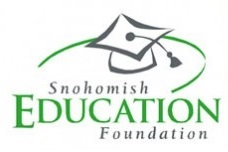 			       	  	           Business Partnership Event This Business Partnership Event is established between the Snohomish Education Foundation (“SEF”) and __________________________ (“Partner”) for purposes of creating a mutually beneficial partnership that ultimately provides benefits for students in the Snohomish School District.  This partnership aims to 1) generate revenue for SEF programs, and 2) provide exposure for Partner.  However, there should be no expectation of significant financial gain by Partner.   The time frame for events will be established on a case by case basis. Partner understands and agrees that basic principles are in place to keep in line with the mission and reputation of SEF:Partner commits to a fair assessment of commissions or profit sharing with a minimum of $500 annual donation (with the exception of dining events).Partner does not sell or feature firearms, tobacco, alcohol, other intoxicants, or adult content.Partner must receive SEF approval for any publications where Partner utilizes SEF name or logo.For ‘give back’ events – partnerships not requiring an “SEF” mention or flyer are preferred.Partner and SEF will jointly develop messaging for program guidelines and to promote the event.Event details:  (location date, % donation, restrictions, signage, etc.  send attachment if necessary)_________________________________________________________________________________________________________________________________________________________________________________________________________________________________________________________________________________ In exchange for the minimum commitment required of the Partner, SEF agrees to:Publicize partnership details on the SEF Corporate Partnership website page including the amount of the transaction that will be donated to SEF along with a link to Partner’s website for pre-determined time frame List partnership details in an annual “Spotlight” in e-newsletter, which is sent to 8,000 parents and other community members.I have read and agree to terms of the Partnership policy.  Note:  Donations made through e-commerce generally will not result in tax-deductible charitable contributions, unless the purchaser can demonstrate that the amount paid for the item exceeded its fair market value and that the excess payment was intended to be a gift to SEF.________________________________________    ______________________________________SEF Representative				     Business Partner Representative_______________________________________     _______________________________________Print Name & Title			                    Print Name & Title_______________________________________	   _______________________________________Date						     Date													(Rev 11/16/16)